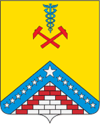       МКОУ ДПО «Курсы гражданской обороны» муниципального образования Гулькевичский                ОСТОРОЖНО, МЕТЕЛЬ И СНЕЖНЫЕ ЗАНОСЫ!      Метель — перенос снега ветром в приземном слое воздуха. Различают поземок, низовую и общую метель. При поземке и низовой метели происходит перераспределение ранее выпавшего снега, при общей метели, наряду с перераспределением, происходит выпадение снега из облаков.      Занос снежный — это гидрометеорологическое бедствие, связанное с обильным выпадением снега, при скорости ветра свыше 15 м/с и продолжительности снегопада более 12 часов.     При снежных заносах и метелях опасность для населения заключается в заносах дорог, населенных пунктов и отдельных зданий. Высота заноса может быть более 1 м. Возможно снижение видимости на дорогах до 20-50 м, а также частичное разрушение легких зданий и крыш, обрыв воздушных линий электропередачи и связи.                         КАК ДЕЙСТВОВАТЬ ВО ВРЕМЯ СИЛЬНОЙ МЕТЕЛИЛишь в исключительных случаях выходите из зданий. Запрещается выходить в одиночку. Сообщите членам семьи или соседям, куда Вы идете и когда вернетесь. В автомобиле можно двигаться только по большим дорогам и шоссе. При выходе из машины не отходите от нее за пределы видимости. Остановившись на дороге, подайте сигнал тревоги прерывистыми гудками, поднимите капот или повесьте яркую ткань на антенну, ждите помощи в автомобиле. При этом можно оставить мотор включенным, приоткрыв стекло для обеспечения вентиляции и предотвращения отравления угарным газом. Если Вы потеряли ориентацию, передвигаясь пешком вне населенного пункта, зайдите в первый попавшийся дом, уточните место Вашего нахождения и, по возможности, дождитесь окончания метели. Если Вас покидают силы, ищите укрытие и оставайтесь в нем. Будьте внимательны и осторожны при контактах с незнакомыми Вам людьми, так как во время стихийных бедствий резко возрастает число краж из автомобилей, квартир и служебных помещений.                          КАК ДЕЙСТВОВАТЬ ПОСЛЕ СИЛЬНОЙ МЕТЕЛИЕсли в условиях сильных заносов Вы оказались блокированным в помещении, осторожно, без паники выясните, нет ли возможности выбраться из-под заносов самостоятельно (используя имеющийся инструмент и подручные средства). Сообщите в управление по делам ГО и ЧС или в администрацию населенного пункта о характере заносов и возможности их самостоятельной разборки. Если самостоятельно разобрать снежный занос не удается, попытайтесь установить связь со спасательными подразделениями. Включите радиотрансляционный приемник (телевизор) и выполняйте указания местных властей. Примите меры к сохранению тепла и экономному расходованию продовольственных запасов.                                   ПЕРВАЯ ПОМОЩЬ ПРИ ОБМОРОЖЕНИИВ отапливаемом помещении согрейте обмороженную часть тела, растерев сухой мягкой тканью, затем поместите ее в теплую воду и постепенно доведите температуру воды до 40-45 градусов. Если боль проходит и чувствительность восстанавливается, то вытрите руку (ногу) насухо, наденьте носки (перчатки) и, по возможности, обратитесь к хирургу                                                                     ЗАПИШИТЕ!ТелефоныЕдиной Дежурно-ДиспетчерскойСлужбы8 – (86160) – 5 – 19 – 108 – (86160) – 5 – 12 – 75